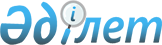 Об утверждении размера базового должностного оклада
					
			Утративший силу
			
			
		
					Постановление Правительства Республики Казахстан от 25 января 2000 года № 123. Утратило силу постановлением Правительства Республики Казахстан от 21 ноября 2011 года № 1359      Сноска. Утратило силу постановлением Правительства РК от 21.11.2011 № 1359.      В целях реализации подпункта 1) пункта 4 Указа Президента Республики Казахстан от 1 апреля 1997 года N 3436 U973436_ "О единой системе оплаты труда работников органов Республики Казахстан, содержащихся за счет государственного бюджета" Правительство Республики Казахстан постановляет: 

      1. Утвердить с 1 января 2000 года размер базового должностного оклада для исчисления должностных окладов с применением коэффициентов на уровне 4600 тенге на период до 31 декабря 2000 года. 

      2. Установить, что: 

      должностные оклады политических государственных служащих, депутатов Парламента Республики Казахстан, секретарей и председателей постоянных (ревизионных) комиссий маслихатов определяются путем умножения соответствующих коэффициентов, утвержденных для исчисления их должностных окладов и пособий для оздоровления в зависимости от занимаемых должностей и стажа государственной службы (работы), на размер базового должностного оклада; 

      должностные оклады административных государственных служащих определяются путем умножения соответствующих коэффициентов, утвержденных для исчисления их должностных окладов и пособий для оздоровления в зависимости от отнесения занимаемых должностей к группам категорий административных государственных должностей и стажа государственной службы, на размер базового должностного оклада. 

      3. Настоящее постановление вступает в силу с 1 января 2000 года. 

 

      Премьер-Министр

      Республики Казахстан
					© 2012. РГП на ПХВ «Институт законодательства и правовой информации Республики Казахстан» Министерства юстиции Республики Казахстан
				